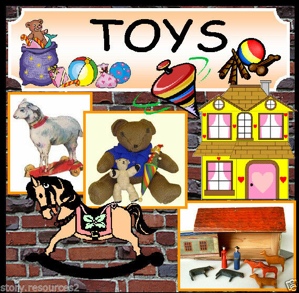 Has today’s visit to the Harris Museum and Art Gallery inspired you to want to find out more about Toys? Here are some fiction and non- fiction books that you might like to read. You may be able to borrow them from your local Library. Visit https://www.lancashire.gov.uk/libraries-and-archives/libraries/ for more information about your local library services.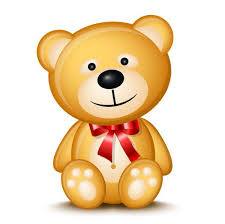           More great books that you may want to try include:Toys in Space by Mini Grey (Reading Age 3+)Traction man is Here by Mini Grey (Reading Age 7)The Velveteen Rabbit by Margery Williams (Reading Age 6 to 10) In The past Toys by Dereen Taylor (Reading Age 5+) Toys in the Past by Joanna Brundle (Reading Age 5 to 6)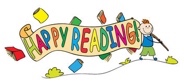 